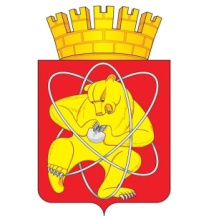 Муниципальное образование «Закрытое административно – территориальное образование  Железногорск Красноярского края»АДМИНИСТРАЦИЯ ЗАТО г. ЖЕЛЕЗНОГОРСКПОСТАНОВЛЕНИЕ14.04.2017                                                                                                      697г. ЖелезногорскО внесении изменений в постановление Администрации ЗАТО г. Железногорск от  28.06.2013 № 1036 «Об утверждении положения об оплате труда руководителя Муниципального автономного учреждения культуры «Парк культуры и отдыха им. С.М. Кирова»В соответствии со статьей 145 Трудового кодекса Российской Федерации, Федеральным законом от 03.11.2016 № 174-ФЗ «Об автономных учреждениях», Уставом ЗАТО Железногорскпостановляю:1. Внести в приложение к постановлению Администрации ЗАТО                   г. Железногорск от  28.06.2013 № 1036 «Об утверждении положения об оплате труда руководителя Муниципального автономного учреждения культуры «Парк культуры и отдыха им. С.М. Кирова» (далее – положение об оплате труда) следующие изменения:1.1. Внести в раздел 4 «Виды, размеры и условия осуществления выплат стимулирующего характера» следующие изменения:1.1.1. Пункт 4.1. изложить в новой редакции:«4.1. Объем средств на осуществление выплат стимулирующего характера руководителю Учреждения выделяется в фонде оплаты труда Учреждения, предусмотренном в плане финансово-хозяйственной деятельности Учреждения.».1.1.2. Пункт 4.2. изложить в новой редакции:«4.2. Объем средств на осуществление выплат стимулирующего характера руководителю Учреждения определяется в кратном отношении к размеру должностного оклада руководителя Учреждения с учетом районного коэффициента, процентной надбавки к заработной плате за стаж работы в районах Крайнего Севера и приравненных к ним местностях, в иных местностях Красноярского края с особыми климатическими условиями.».1.1.3. Пункт 4.8.1. изложить в новой редакции:«4.8.1. Выплаты за важность выполняемой работы, степень самостоятельности и ответственности при выполнении поставленных задач устанавливаются в размере, не превышающем 55% от оклада (должностного оклада).».1.1.4. Пункт 4.8.2. изложить в новой редакции:«4.8.2. Выплаты за качество выполняемых работ устанавливаются в размере, не превышающем 90% от оклада (должностного оклада).».1.1.5. Пункт 4.8.4.1. изложить в новой редакции:«4.8.4.1. Выплаты по итогам работы за период (квартал, год) осуществляются с целью поощрения руководителя Учреждения за результаты труда.При осуществлении выплат по итогам работы за квартал учитывается выполнение следующих критериев:успешное и добросовестное исполнение руководителем Учреждения своих должностных обязанностей в соответствующем периоде;инициатива, творчество и применение в работе современных форм и методов организации труда; организация и проведение внеплановых мероприятий;организация и проведение международных, федеральных или краевых мероприятий».1.1.6. Пункт 4.8.4.2. изложить в новой редакции:«4.8.4.2. Оценка выполнения показателей работы руководителя Учреждения осуществляется по итогам работы за соответствующий период – квартал, год.».1.1.7. Пункт 4.8.4.3. изложить в новой редакции:«4.8.4.3. Выплаты по итогам работы за квартал устанавливаются в размере, не превышающем 100% от оклада (должностного оклада), по итогам работы за год – в размере, не превышающем 250% от оклада (должностного оклада).»1.1.8. Пункт 4.8.5. изложить в новой редакции:«4.8.5. Выплаты за важность выполняемой работы, степень самостоятельности и ответственности при выполнении поставленных задач, выплаты за качество выполняемых работ устанавливаются руководителю Учреждения с учетом критериев оценки результативности и качества деятельности учреждения согласно приложению № 5 к настоящему положению. Выплаты по итогам работы за год устанавливаются согласно приложению № 6 к настоящему положению.».1.2. Приложение № 4 к положению об оплате труда изложить согласно приложению № 1 к настоящему постановлению.1.3. Приложение № 5 к положению об оплате труда изложить согласно приложению № 2 к настоящему постановлению.1.4. Положение об оплате труда дополнить приложением № 6 согласно приложению № 3 к настоящему постановлению.2. Управлению делами Администрации ЗАТО г. Железногорск                     (Е.В. Андросова) довести до сведения населения настоящее постановление через газету «Город и горожане».3. Отделу общественных связей Администрации ЗАТО г. Железногорск               (И.С. Пикалова) разместить настоящее постановление на официальном сайте муниципального образования «Закрытое административно-территориальное образование Железногорск Красноярского края» в информационно-телекоммуникационной сети Интернет.4. Контроль над исполнением настоящего постановления возложить на заместителя Главы администрации ЗАТО г.Железногорск по социальным вопросам В.Ю. Фомаиди.5. Настоящее постановление вступает в силу после его официального опубликования и применяется к правоотношениям, возникшим с 01.01.2017.Глава администрации								       С.Е. ПешковКоличество должностных окладов руководителя Учреждения, учитываемых при определении объема средств на выплаты стимулирующего характера руководителю Учреждения, в годКритерии оценки результативности и качества деятельности учреждения для установления руководителю выплат за важность выполняемой работы, степень самостоятельности и ответственности при выполнении поставленных задач, за качество выполняемых работКритерии оценки деятельности руководителя Учреждения для установления размера выплат по итогам работы за год Приложение № 1к постановлению Администрации ЗАТО г. Железногорскот ______2017 № ______Приложение № 4 к положению об оплате труда руководителя Муниципального автономного учреждения культуры «Парк культуры и отдыха им. С.М. Кирова»N 
№ п/пУчреждениеКоличество должностных 
окладов руководителя 
учреждения, подлежащих 
централизации, в год11.Муниципальное автономное учреждение культуры «Парк культуры и отдыха               им. С.М. Кирова»23,0Приложение №  2к постановлению Администрации ЗАТО г. Железногорскот ______2017 № ______Приложение № 5 к положению об оплате труда руководителя Муниципального автономного учреждения культуры «Парк культуры и отдыха им. С.М. Кирова»ДолжностьКритерий оценки эффективности и качества деятельности учрежденияУсловияУсловияРазмер к окладу (должностному окладу), ставки заработной платы, %ДолжностьКритерий оценки эффективности и качества деятельности учрежденияНаименованиеИндикаторРазмер к окладу (должностному окладу), ставки заработной платы, %Директор Выплаты за важность выполняемой работы, степень самостоятельности и ответственность при выполнении поставленных задачВыплаты за важность выполняемой работы, степень самостоятельности и ответственность при выполнении поставленных задачВыплаты за важность выполняемой работы, степень самостоятельности и ответственность при выполнении поставленных задачВыплаты за важность выполняемой работы, степень самостоятельности и ответственность при выполнении поставленных задачДиректор создание условий для развития  культурно-досуговой деятельностипополнение коллекций диких и домашних животных, растенийприобретение животных, растений5 за факт наличияДиректор создание условий для развития  культурно-досуговой деятельностивнедрение и использование инновационных технологий  в  культурно-досуговых мероприятиях, концертной и выставочной деятельности учрежденияналичие реализуемых проектов до 15 за факт наличияДиректор создание условий для развития  культурно-досуговой деятельностивыстраивание эффективных взаимодействий с учреждениями и ведомствами для достижения целей учрежденияналичие соглашений, договоров о совместной деятельности5 за факт наличияДиректор эффективность финансово-экономической деятельностинарушения финансово - хозяйственной деятельностиотсутствие нарушений по итогам проведенной проверки10Директор эффективность финансово-экономической деятельностинарушения финансово - хозяйственной деятельностиотсутствие проверки5Директор эффективность финансово-экономической деятельностиисполнение плана финансово-хозяйственной деятельности за рассматриваемый периодсвыше 95 % 5Директор эффективность финансово-экономической деятельностипривлечение внебюджетных средств (грантовые конкурсы, спонсорская помощь, благотворительная деятельность), направляемых на развитие учреждениясвыше 50 000 руб.10Директор эффективность финансово-экономической деятельностипривлечение внебюджетных средств (грантовые конкурсы, спонсорская помощь, благотворительная деятельность), направляемых на развитие учреждения10 000 руб. – 50 000 руб.5Директор эффективность финансово-экономической деятельностиотсутствие просроченной дебиторской и кредиторской задолженности 05Директор Выплаты за качество выполняемых работВыплаты за качество выполняемых работВыплаты за качество выполняемых работВыплаты за качество выполняемых работДиректор повышение качества предоставляемых услуг сохранение объектов, расположенных на территории парка (малые архитектурные формы, арт-объекты)сохранение внешнего вида объектов, своевременные реставрационные работы10Директор повышение качества предоставляемых услуг осуществление проектной деятельностипобеда в грантовых программах, конкурсах 15Директор повышение качества предоставляемых услуг осуществление проектной деятельностиучастие в грантовых программах, конкурсах5Директор повышение качества предоставляемых услуг отсутствие обоснованных жалоб на работу учреждения010Директор повышение качества предоставляемых услуг достижения коллектива учреждения в фестивалях, конкурсах, смотрах, конференцияхналичие призеров и победителей 5 за факт наличияДиректор обеспечение безопасных условий в работе учреждениясоответствие учреждения требованиям надзорных органов и Учредителяотсутствие предписаний или нарушений по итогам проведенной проверки 10Директор обеспечение безопасных условий в работе учреждениясоответствие учреждения требованиям надзорных органов и Учредителяотсутствие проверки илиустранение предписаний и нарушений в установленные сроки5Директор обеспечение безопасных условий в работе учреждениясоблюдение трудового законодательства отсутствие нарушений по итогам проведенной проверки10Директор обеспечение безопасных условий в работе учреждениясоблюдение трудового законодательства отсутствие проверки5Директор управленческая культурасвоевременное и качественное предоставление отчетных документов отсутствие замечаний к срокам предоставления и качеству отчетов10Директор эффективность реализуемой кадровой политикиотсутствие конфликтных ситуаций в коллективе010Директор эффективность реализуемой кадровой политикипривлечение молодых специалистовналичие молодых специалистов5 за факт наличияДиректор эффективность реализуемой кадровой политикиповышение квалификации работников учрежденияналичие работников, прошедших курсы повышения квалификации5 за факт наличияПриложение №  3к постановлению Администрации ЗАТО г. Железногорскот ______2017 № ______Приложение № 6 к положению об оплате труда руководителя Муниципального автономного учреждения культуры «Парк культуры и отдыха им. С.М. Кирова»Критерий результативности и качества труда руководителя учрежденияУсловияУсловияПредельный размер к окладу (должностному окладу), %Критерий результативности и качества труда руководителя учрежденияНаименованиеИндикаторПредельный размер к окладу (должностному окладу), %Подготовка учреждения к новому творческому сезонуучреждение принято надзорными органамибез замечаний100Выполнение учреждением муниципального заданиямуниципальное задание выполненов объеме от 95% до 100%;150Выполнение учреждением муниципального заданиямуниципальное задание выполненов объеме от 85% до 95%100